.Start dancing after 16 countsPOINT TOUCH, KICK, POINT TOUCH, KICK, CROSS & HEEL TWICECROSS AND STEP SIDE ¼ TURN RIGHT, POINT TOUCH, FLICK, KICK, SHUFFLE CROSS, ROCK SIDECOASTER STEP, ROCK STEP, SHUFFLE ½ TURN LEFT, CROSS, UNWIND ¾ TURNRESTART ON THE 3RD WALLSHUFFLE FWD, SHUFFLE BACK ½ TURN RIGHT, ROCK STEP ½ TURN RIGHT, STEP RIGHT ¼ TURN RIGHT, STOMP LEFTREPEATContact: Stefano Civa | Email: valcenocountry@gmail.comWebsite: http://www.valcenocountry.comBring It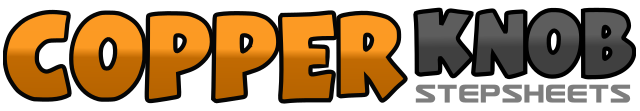 .......Count:32Wall:4Level:Improver.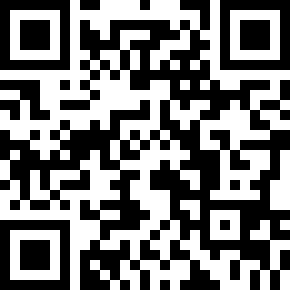 Choreographer:Stefano Civa (IT) - November 2018Stefano Civa (IT) - November 2018Stefano Civa (IT) - November 2018Stefano Civa (IT) - November 2018Stefano Civa (IT) - November 2018.Music:Bring It on Over - Billy CurringtonBring It on Over - Billy CurringtonBring It on Over - Billy CurringtonBring It on Over - Billy CurringtonBring It on Over - Billy Currington........1-2Point touch right to the right side, kick right forward&3-4Return with the right foot near the left, point touch left to the left side, kick left forward&5&6Return with the right foot near the left,the right foot crosses in front of the left foot, return and heel left forward&7&8Return with the left foot near the right, the right foot crosses in front of the left foot, return and heel left forward&1&2Return with the left foot near the right, the right foot crosses in front of the left foot, return and step right turn ¼ right to the side3&4Point touch left to the left side, flick, kick left forward5&6Shuffle cross on the right (L,R,L)7-8Rock right side, recover1&2Step right back, step left back near the right, step right forward3-4Rock step left forward, recover5&6Shuffle turn ½ turn left (L,R,L)7-8Cross right over left, unwind ¾ turn left1&2Shuffle right forward (R,L,R)3&4Shuffle back ½ turn right (L,R,L)5-6Rock step right forward ½ turn right, recover7-8Step right ¼ turn right, stomp left